		Student Information	A      B      C      D     E      F      G e-transfer      Debit/ Credit      Cash      Cheque     Photo Consent I hereby authorize any images or video footage taken of my youth (under 18 years of age), in whole or in part, individually or in conjunction with other images and video footage, to be displayed on the PAC 10 Educational Services Inc. Website and other official channels, and to be used for media purposes including promotional presentations and marketing campaigns. I also authorize the display and use of any media material created by my youth within PAC Camp.I waive rights to privacy and compensation, which I may have in connection with such use of my youth’s name and likeness, including rights to be written copy that may be created in connection with video production, editing and promotion therewith.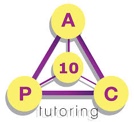 PAC 10 Educational Services Inc.
PAC Camp Registration FormStudent’s Name:LastFirstAge:   Last Grade Completed:School:          Camp Group(s):Academic Notes:Allergies/ Dietary Restrictions:Guardian’s Name:LastFirstCell #:Work #:      Home #:Other #:      Drop Off Service:Yes   No    If yes, Address:Payment Method:Name:         Date:Signature: